TARİH :			   	İMZA:SAĞLIK BİLİMLERİ ÜNİVERSİTESİ94. DÖNEM UÇUŞ TABİPLİĞİ KURSUBAŞVURU FORMUSAĞLIK BİLİMLERİ ÜNİVERSİTESİ94. DÖNEM UÇUŞ TABİPLİĞİ KURSUBAŞVURU FORMUT.C. KİMLİK NO:T.C. KİMLİK NO:AD:AD:SOYAD:SOYAD:DOĞUM TARİHİ:DOĞUM TARİHİ:BAŞVURU YAPACAĞI KURS DÖNEMİ:  BAŞVURU YAPACAĞI KURS DÖNEMİ:  04 Şubat – 01 Mart 2019UZMANLIK ALANI (VARSA): UZMANLIK ALANI (VARSA): E-POSTA:E-POSTA:CEP TELEFONU:CEP TELEFONU:SABİT TELEFON:SABİT TELEFON: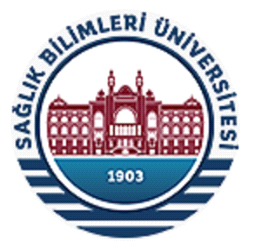 